Муниципальное автономное дошкольное образовательное учреждениемуниципального образования город Краснодар«Центр развития ребёнка - детский сад № 134»Опыт работы по теме:«Инновационный проект, основанный на применении театрально-игровой технологии «Разноцветная игра»».Краснодар, 2017Содержание1. Литературный обзор состояния вопроса…………………………………….31.1. История темы педагогического опыта в педагогике.1.2. История изучения темы педагогического опыта в образовательной организации и муниципальном образовании………………….........................51.3. Основные понятия, термины в описании педагогического опыта………62. Психолого-педагогический портрет группы воспитанников, являющихся базой для формирования представляемого педагогического опыта…………73. Педагогический опыт………………………………………………………....83.1. Описание основных методов и методик…………………………………..83.2. Актуальность………………………………………………………………103.3. Научность………………………………………………………………….103.4. Результативность…………………………………………………………113.5. Инновационность (новизна)……………………………………………..113.6. Технологичность………………………………………………………….113.7. Описание основных элементов………………………………………….134. Выводы……………………………………………….………………………17Список использованной литературы ……………………... …………………18Приложения.	Приложение № 1- Перспектывный план проекта	Приложение № 2- Мастер-класс1.Литературный обзор1.1. История темы педагогического опыта в педагогикеСтановление творческих качеств личности начинается уже в дошкольном возрасте, причём этот период является сенситивным для их формирования и развития. Путь развития ребенка-творца  имеет особую природу. Это путь творческого поиска, путь открытий, поэтому очень важно, чтобы он начинался в той области, где нет критериев оценки, где ничто не ограничивает свободу фантазии, свободу творчества. Именно игра может стать методом творческой работы и универсальным методом творческого общения.Развитие психической сферы детей 5-7 лет проявляется в стремлении активно преобразовывать, пробовать, изобретать, в легкости возникновения новых образов, необычности суждения. По выражению Л.С. Выготского, «…творчество на деле существует … и везде там, где человек воображает, комбинирует, изменяет и создает что-либо новое». Детское творчество отличается от творческой деятельности взрослого своей субъективной новизной. Творческая работа ребенка может не иметь эстетического значения, быть примитивна с точки зрения взрослого, но быть значимой для малыша более, чем прекрасно выполненная работа взрослого, так как ребенок в своем творчестве «открывает новое для себя, а окружающим сообщает новое о себе». Таким образом, ценность детского творчества не в практических результатах, а в том, что в процессе творческой деятельности раскрываются детские возможности.  Проблема детского творчества исследуется в трудах известных ученых (Л.А. Венгера, О.М. Дьяченко, Т.С. Комаровой, А.И. Савенкова, Н.П. Сакулиной, Е.А. Флериной и др.). Ученые сходятся в одном – необходимо прививать детям свободу мышления, способность нестандартно мыслить, будить их активность. Элементы творческой активности в дошкольном возрасте возникают в самых простых формах, а развитие самостоятельной деятельности является психической основой для ее проявления. Творческие элементы зарождаются в игре как ведущей деятельности в период дошкольного детства. В ней ребенок начинает постепенно отступать от образцов действий, задаваемых взрослым, вносить в игру свои нюансы, апробировать различные схемы их выполнения.  Игра-драматизация относится к творческому виду игр. Само понятие «игра-драматизация» смыкается с понятием «театрализованная игра». Одни ученые отождествляют эти понятия, другие считают игру-драматизацию разновидностью театрализованных игр. Так, по мнению Л.С. Фурминой, театрально-игровая деятельность дошкольников принимает две формы: когда действующими лицами являются предметы (игрушки, куклы) и когда дети сами в образе действующего лица исполняют взятую на себя роль. Первые игры (предметные) – это различные виды кукольного театра; вторые (непредметные) – это игры-драматизации. В понимании Л.С. Фурминой театрализованные игры – это игры-представления, в которых с помощью таких выразительных средств, как интонация, мимика, жест, поза и походка разыгрывается литературное произведение, то есть воссоздаются конкретные образы.  Одно из значений «драматизация» дается в словаре С.И. Ожегова как умение «переделать какое-либо произведение, придавая ему форму драмы (как рода литературных произведений, написанных в диалогической форме и предназначенных для исполнения актерами на сцене)». А.Н. Леонтьев определяет игру-драматизацию как «предэстетическую деятельность», как одну из форм перехода к продуктивной, эстетической деятельности с характерным для нее мотивом воздействия на других людей. Игра-драматизация рассматривается как вид художественной деятельности дошкольников и отвечает их потребностям в чем-то необычном, в желании перевоплотиться в какую-либо роль, воображать, почувствовать себя кем-то другим.  Р.И. Жуковская выделяет следующие игры-драматизации: - непосредственное исполнение ролей детьми; - показ детьми настольного театра с использованием игрушек и персонажей; - конструирование из снега сказочных домиков, лепка зверей, создание декораций; В игре-драматизации дети, воспроизводя содержание, передают образы героев в той мере, в какой им это доступно, поэтому наблюдаемые детские достижения, дают право рассматривать игру-драматизацию как приближение к художественной деятельности, особенно в старшем дошкольном возрасте, когда появляется возможность показать выразительность интонации, движения и позы. Игра-драматизация может выступать в качестве средства как источника воспитания и развития личности, с помощью которого происходит формирование качеств и свойств личности.Игра-драматизация - это история, «рассказываемая» всеми участниками занятия в действии: пластике, пении, харáктерных движениях, повторяемых за ведущим. В контексте игры-драматизации могут быть отдельные игры, а может их и не быть.А.А. Абрамова под «игрой-драматизацией» понимает такое совместное игровое действие, в ходе которого конкретная драматургическая основа (история, сказка) разыгрывается всеми участниками занятия в процессе подражания пластическому и интонационному рисунку, предлагаемому педагогом. В основе проекта лежит авторская методика А.А. Абрамовой «Венок игр», осмысление которой  позволяет открыть новые возможности театральной педагогики.«Венком игр» автор называет ряд игр, объединенных общей темой, сюжетом и связанных меж собой смысловыми переходами («смысловыми связками»).1.2. История изучения темы педагогического опыта в образовательной организации и муниципальном образованииМАДОУ МО г. Краснодар «Центр-детский сад № 134» на протяжении десяти лет углубленно занимается театрализованной деятельностью.Педагогом разработаны учебно-методические комплексы, включающие в себя материалы по всем видам театрализованной  деятельности, которые учитывают особенности развития ребенка, сферу его интересов и предусматривают творческое развитие личности ребенка. Составлены и систематизированы упражнения на развитие речевого дыхания, пальчиковые игры, динамические упражнения с музыкальным сопровождением, театральные этюды. Разработаны авторские сценические игры-представления, способствующие формированию творчества у ребенка, что обеспечило максимальную активность детей в театрализации. Использование на занятиях игровых импровизаций с музыкальным сопровождением и театральных этюдов способствуют развитию у детей творческой инициативы, эмоциональной отзывчивости, улучшению саморегуляции  поведения. В результате углубленной работы над театрально-игровой импровизацией Назаренко О.В. разработала материалы, которые стали частью авторизованной программы по развитию театрализованной деятельности детей «Волшебный занавес». Программа имеет положительные рецензии муниципального и краевого уровней.Традицией МАДОУ МО г. Краснодар «Центр-детский сад № 134» стало проведение утренников в виде театрализованной игры-представления. Так за последние годы в исполнении воспитанников были представлены спектакли «Гуси-лебеди», «Мешок яблок», «Щелкунчик», Муха-Цокотуха, «Русалочка и другие. Опыт работы по применению игры-драматизации неоднократно был представлен для слушателей ИРО Краснодарского края.Также статья «Театрализованная деятельность в детском саду «Вместе сказка веселее»» представлена электронном журнале «Наша новая школа» № 6, 2015.Родители воспитанников МАДОУ МО г. Краснодар «Центр-детский сад № 134» являются активными участниками игр-представлений на досуговых мероприятиях. Анкетирование, проведенное в мае 2017 года, показало, что 74% родителей из числа опрошенных, готовы принять участие в играх-представлениях вместе с ребенком. Ценность и польза совместной деятельностью очевидна, в ней открываются новые возможности для совместного творчества, формируются основы семейной театральной культуры, повышается уровень эстетического восприятия детей и взрослых средствами театрального искусства. В результате, в детском саду накопился разнообразный опыт работы по данной теме со всеми возрастными группами.1.3. Основные понятия, термины в описании педагогического опыта«Венок игр» - называет ряд игр, объединенных общей темой и связанных меж собой смысловыми переходами.Детское творчество - создание детьми новых по замыслу культурных ценностей, в которых проявляются фантазия, стиль, воображение, память и мышление.Драматизация – это произвольное воспроизведение какого-либо сюжета в соответствии со сценарием.Декорации - украшение, художественное оформление живописными и другими средствами изобразительного искусства мест действия на театральной сцене.Дошкольный возраст - этап психического развития ребенка в возрастном диапазоне от 3 до 7 лет.Игра - ведущий вид деятельности ребенка дошкольного возраста.Игра-драматизация - вид художественной деятельности дошкольников и отвечает их потребностям в чем-то необычном, в желании перевоплотиться в какую-либо роль, воображать, почувствовать себя кем-то другим.Инсценировка-переработка прозаического произведения для сцены.Сензитивный период - период особой чувствительности субъекта к определенным влияниям окружающей действительности. Творческое развитие это процесс формирования способностей к художественной деятельности, результатом которой является преобразование имеющегося опыта в новые знания.Творческие способности - это индивидуальные качества, определяющие успешность выполнения какой-либо творческой деятельности.Театрализованная деятельность – совместная деятельность педагога и детей, где рассматривается как « мимическое искусство актера», «драматический или театральный инстинкт», «артистическая стилизация, искусство ребенка», «форма примитивного искусства». В педагогической литературе театрализованная игра рассматривается и как средство развития детей.Театрально-игровая технология – вид педагогической технологии, направленной на воссоздание и усвоение общественного опыта, в котором складывается и совершенствуется самоуправление поведением, путем приобщение детей к театральной культуре, а также на создание условий для развития творческой активности и артистических способностей в театрализованной деятельности.3. Психолого-педагогический портрет группы воспитанников, являющихся базой для формирования представляемого педагогического опыта.Для формирования данного педагогического опыта приняли участие дети страшего дошкольного возраста МАДОУ МО г. Краснодар «Центр-детский сад № 134».Ребенок 5-7 лет восприимчив к новому. Его отличает своеобразие воображения и чувств, т.е. он расположен к развитию творчества. С возрастом способность к творчеству угасает, что связано как с нацеленностью школьного обучения на логический компонент, так и с отсутствием стимулов к проявлению творческой энергии. В 5-6 лет из факторов, детерминирующих творческое мышление, наиболее значимы внешняя среда и условия социализации ребенка. Затем постепенно нарастает значение индивидуального опыта. В 7 лет происходит структурная перестройка творческого мышления. Оно стимулирует у ребенка деятельность по экспериментированию и апробации разных подходов к проблеме. Препятствуют творческому мышлению конформизм, как следствие боязни показаться смешным, неумелым. Торопливость и нетерпеливость как желание найти результат немедленно тоже нередко разрушают творческий процесс. Чем старше становятся дети, тем ценнее театрализованная игра, для проявления самостоятельного поведения, где появляется возможность самим подобрать сюжет, выбирать партнерам, выбирать средства для реализации замысла.Благодаря включению детей в театрализованную деятельность на утренниках, досуговых мероприятиях, в образовательных ситуациях, у  воспитанники активно включаются в художественно-игровую деятельность. Все дети с большим удовольствием участвуют в театрализованной деятельности. Они учатся замечать в окружающем мире интересные идеи, воплощают их, создавая свой художественный образ персонажа, у них развивается творческое воображение, ассоциативное мышление, умение видеть необычные моменты в обыденном.Также воспитанники участвуют в играх-драматизациях. В отличие от спектакля, игра-драматизация не требует распределения ролей и репетиций. Она дает возможность каждому действовать вместе с героем, сопереживать ему.  Игра-драматизация – это история, «рассказываемая» всеми участниками занятия в действии: пластике, пении, характерных движениях, повторяемых за ведущим.      В детском саду дети играю как без зрителя, так и в виде концертного исполнения. 3.1. Описание основных методов и методикВ МАДОУ МО г. Краснодар «Центр-детский сад № 134» работа по созданию игр-драматизаций ведется по определенной методике, в основе которой лежит идея А.А. Абрамовой «Венок игр».Тематическая игра-представление строится на трех, максимум пяти играх: народных или авторских, с яркими, различными игровыми замыслами. Такая игра-представление  имеет стихотворные завязку, развязку и «мостики» от игры к игре – смысловые связки. Цикл игр - представлений, который разрабатывается в ходе реализации проекта,  приурочен к сезонным явления, праздникам, важным событиям в жизни общества, тематика которых ориентирована на все направления развития ребёнка дошкольного возраста. Сценарий игры-представления, предусматривает различные вопросы-задания, поиск выхода из трудных ситуаций, помогающие понять смысловое содержание мероприятия. Возможные составляющие «Венка игр».-	Смысловая завязка, хороводная песенка или игра - «повторялка»-	Одна игра на внимание-	Познавательная беседа и игра с наглядным материалом -	Две игры с ролевым разделением («догонялка», «отгадка», «соревновалка» - любые) -	Небольшая беседа — комментарий к новым понятиям, прозвучавшим в игре или смысловой связке-	Одна игра - «повторялка» -	Несколько пальчиковых игр-	Смысловые связки (в том числе — развязка, финал «Венка игр»). Правильный выбор педагогом темы, объединяющей игры в «Венок» - значимо для ребенка сегодня и закладывающей основы для зоны его ближайшего развития, разнообразие игр по правилам, а также понимание воспитательного значения каждый выбранной игры – вот отправные точки для самостоятельной работы по созданию венка игр.	Важно помнить, что игровые действия и правила, выбранные адекватно возможностям определенной возрастной группы детей, способствуют процессу психофизического созревания. А вот вытекающие из содержания игры задачи – ее воспитательные, познавательные и  развивающие аспекты – важны, в свою очередь для социально-психического созревания. Воспитательные задачи конкретной игры можно определить ответом на вопрос: к чему «зовет» игра детей? Воспитательный аспект, понимаемый в широком смысле, может включать в себя и познавательные, и развивающие задачи.  Познавательные задачи конкретной игры определяются тем, что ребенок должен узнать нового или к чему может быть пробужден его интерес («раньше не знал - теперь узнал»). Развивающие задачи конкретной игры вытекают из того, чему ребенок учится в процессе игры – каким умениям, навыкам и пр. («раньше не умел - теперь умею»).  	Тематические игры-представления, которые реализуются в течение года  приурочены к таким событиям:- Осенины;- Масленичное гулянье;- Лето красное;- Яблочный спас.Эффективность процесса реализации  проекта  зависит от выполнения следующих  условий:•	комплексного (совместно  с воспитателями) подхода в организации образовательного  пространства и процесса; •	рационального (сбалансированного) включения тематики народного творчества в общий план работы по реализации ОО «Художественно-эстетическое развитие» раздела «Музыка».•	тщательно продуманного отбора  игрового материала; •	учета  возрастных и индивидуальных особенностей детей;•	создания соответствующих  условий к организации  развивающей предметно – пространственной  среды.3.2. Актуальность	Становление творческих качеств личности начинается уже в дошкольном возрасте, причём этот период является сенситивным для их формирования и развития. Путь развития ребенка-творца  имеет особую природу. Это путь творческого поиска, путь открытий, поэтому очень важно, чтобы он начинался в той области, где нет критериев оценки, где ничто не ограничивает свободу фантазии, свободу творчества. Именно игра может стать методом творческой работы и универсальным методом творческого общения.Актуальность проекта связана с тем, что данная методика малоизучена и недостаточно внедрена в практику работы дошкольных образовательных организаций. Кроме того, автор методики Абрамова А.А., определяет модель построения тематического занятия, основанного на играх-драматизациях, но его содержание, смысловое наполнения зависит от компетентности педагога.3.3.НаучностьДля современного этапа развития системы дошкольного образования характерны поиск и разработка новых технологий обучения и воспитания детей. При этом в качестве приоритетного используется деятельностный подход к личности ребенка. Одним из видов детской деятельности, широко используемой  в процессе воспитания  и всестороннего развития детей  является театрализованная, которая в полной мере позволяет реализовывать принципы природосообразности и культуросообразности воспитания. Анализ современной практики дошкольного образования позволяет сделать вывод о том, что все больше внимания уделяется педагогами раскрытию потенциальных возможностей ребенка.Значение и специфика игры-драматизации заключаются в одномоментности сопереживания, познавательности, эмоциональности, коммуникативности, живом воздействии художественного образа на личность. Игровая деятельность, являющаяся ведущей в рамках проекта, способствует процессу социализации детей. При этом игра, подобно сказке, имеет свою указующую, воспитательную цель и увлекательную, понятную детям тему. Возможности таких игр-драматизаций велики: ведь получение различных знаний по географии, истории, археологии, архитектуре, эстетике, народно-бытовой и художественной культуре становится впечатлением, формирующим внутренний мир ребенка на основе эмоционального и смыслового отклика, вызванного темой игр и сопутствующих занятий.3.4.РезультативностьВ ходе реализации проекта произошли положительные изменения в развитии детей:1.	Обогащение знаний о значимых событиях в жизни общества, расширение представлений о русской народной культуре (устное, прикладное, музыкально-игровое творчество) и формирование уважительного отношения  к традициям русского народа;2.	Повышение у детей познавательного интереса и самооценки;3.	Обогащение эмоциональной сферы, речи, словарного запаса;4.	Накопление детьми опыта исполнительской, продуктивной и творческой деятельности.Проект способствовал процессу социализации, так как направлен на усвоение нравственных ценностей традиционной российской культуры через игры, сказки, песни, тематические диалоги, праздники. Данный проект затрагивает всех участников образовательного процесса: дети, педагоги, родители.3.5. Инновационность (новизна)Новизна данного опыта работы  заключается в том,  что предлагаемая система работы по включению игр-драматизаций в образовательный процесс  реализуется с помощью народных и авторских игр, объединенных определенной тематикой.  В МАДОУ МО г. Краснодар «Центр-детский сад № 134» имеется богатая видеотека, где представлены  все материалы праздничных мероприятий, театрализованных представлений, игр-драматизаций, что дает возможность отслеживать рост развития ребенка в театрализованной деятельности. Фонотека, с записями музыкальных произведений для постановки спектаклей, этюдов, театральных игр.Работая над проектом, педагогами разработали авторские:- циклы тематических игр-представлений;-  сценки для детей старшего дошкольного возраста;-  стихи различной тематики;-  театральные игры и упражнения;3.6. Технологичность представляемого педагогического опытаПредставленный материал - это апробированный, практический опыт работы, который способствует развитию творческих способностей, познавательной, волевой сфер, на основе эмоционального и смыслового отклика, вызванного темой игр. Направленность проекта заключается в формировании положительного отношения детей к народным играм и играм – драматизациям, что подразумевает углубление их интереса к определенному виду театрализованной игры, образу героя, сюжету, наличие интереса к театральной культуре.Данный опыт работы имеет положительные отзыв педагогов города и края. Отдельные элементы используются педагогами разных возрастных групп, включая их в непосредственной образовательной деятельности, режимных моментах. Проект представлен для слушателей ИРО Краснодарского края в форме мастер-класса по теме: «Организация образовательного процесса в рамках реализации ФГОС ДО».3.7. Описание основных элементов представляемого педагогического опытаСодержание проекта рассчитано на один учебный год для детей старшего дошкольного возраста: 5-7 летРеализация проекта осуществляется через организацию:1.	совместной музыкальной НОД;2.	совместной  с педагогами  и самостоятельной продуктивной и музыкальной деятельности во время организации режимных моментов;3.	музыкальных  праздников и развлечений.  В процессе работы над темой, мы пришли к выводу, что  при создании игры-драматизации можно воспользоваться и приемом монтажа – выстроить сюжет на основе подбора готовых отрывков, стихов, песенок разных авторов. При этом необходимо помнить о том, чтобы за словом в таком сюжете предполагалась возможность выражения его в увлекательном действии. Простое копирование движений педагога детьми ни в коей мере не подразумевается ни в ходе «венка игр», ни в «игре-драматизации», задача педагога – дать импульс активности детей, точно обозначая в интонации, пластике и «ритмическом рисунке» смысловые акценты. Игры-драматизации рассчитаны на активное участие ребенка, который является не просто пассивным исполнителем указаний педагога, а соучастником педагогического процесса. Проводя коллективные развивающие игры, необходимо создавать веселую и непринужденную атмосферу, подбадривать зажатых и скованных детей, не акцентировать внимание на промахах и ошибках. Занятие, построенное по принципу «Венка игр» имеет определенную структуру:- Смысловая завязка, хороводная песенка или игра - «повторялка»-	Одна игра на внимание-	Познавательная беседа и игра с наглядным материалом -	Две игры с ролевым разделением («догонялка», «отгадка», «соревновалка» - любые) -	Небольшая беседа — комментарий к новым понятиям, прозвучавшим в игре или смысловой связке-	Одна игра - «повторялка» -	Несколько пальчиковых игр-	Смысловые связки (в том числе — развязка, финал «Венка игр»).С детьми часто используются народные игры.Внимание - необходимое условие любой деятельности: учебной, игровой и познавательной. Между тем, внимание у дошкольников, как правило, развито слабо. И справиться с этой проблемой помогают народные игры, так как в играх присутствует стихотворный текст, который направляет внимание детей, напоминает правила.Русские народные игры представляют собой сознательную инициативную деятельность, направленную на достижение условной цели, установленной правилами игры, которая складывается на основе русских национальных традиций и учитывает культурные, социальные и духовные ценности русского народа в физкультурном аспекте деятельности.Важным является то, что в подвижных народных играх воспитываются психофизические качества: ловкость, быстрота, выносливость, сила, координация движений, равновесие, умение ориентироваться в пространстве.У русских народных игр есть свои признаки: это орнаменталика, считалки, заклички, припевки, небылицы-перевертыши. Именно эти приемы используюся при создании тематической игры-представления.Игровая орнаменталика — обязательный признак народных игр. К ним можно отнести: язык игры (понятийность, речевой словарь); музыку, ритмику, если она входит в контекст игры; игровые жесты; фольклорные говорилки, жеребьёвки, дразнилки, речевые подковырки, заклички, приговорки, считалки.Считалка — это рифмованный стишок, состоящий по большей части из придуманных слов и созвучий с подчёркнуто строгим соблюдением ритма. Посредством считалок играющие делят роли и устанавливают очерёдность для начала игры. Г.  Именно в группе сверстников ребёнок удовлетворяет свои потребности в общении, социальной апробации своего «Я», информации, юморе. Фольклорные тексты передаются от одного поколения детей к другому, но при этом каждый ребёнок способен наделить фольклорное произведение новым смыслом и содержанием. Вариативность, динамизм свойственны фактически всем компонентам детской субкультуры, в том числе и считалкам. Попросите детей рассказать, какие считалки они знают, помогите закончить их, подскажите новые, постепенно создайте возможность для «перехвата» инициативы самими детьми. Старайтесь не упустить возможность постоянно пополнять игровой багаж детей новой считалкой.Заклички — ещё один орнаментальный компонент народной игры, они относятся к группе фольклора, которая утратила своё значение в мире взрослых и перешла к детям. Это обращения к явлениям неживой природы (к солнцу, дождю, радуге), которые в языческой Руси использовались для определённых земледельческих обрядов. Позднее эти обрядовые действия стали исполняться в детских народных играх, выполняя уже не религиозную, а ритуальную функцию. Чаще всего дети исполняют заклички хором, нередко они становятся игровыми припевками («дождик, дождик пуще, дам тебе я гущи…», «радуга-дуга, наклони свои рога…»). Именно заклички могут «украсить» любую народную игру, сделать её драматичнее, театральнее. Хор детских голосов, дружно выкрикивающий закличку, создаёт в группе хорошее настроение, побуждает к активному действию, заставляет детей подчиняться определённому игровому ритму.Игровыми припевками начинают игру, задают условие игры, связывают части игрового действия, нередко игровые песенки сочиняют сами дети. В качестве примера можно привести игру «Золотые ворота».Обаятельной частью занятий является тематическая беседа.Особенностью  тематических бесед является то, что они, преимущественно, не монологичны, а строятся как   диалог  педагога с детьми.Когда в центре внимания – вопросы нравственного характера, то польза подобного «правильного» ответа сомнительна. Живое же впечатление, рождающееся от соприкосновения с тем или иным материалом с контексте тематической беседы, может стать благодатной почвой для развития познавательного интереса.Беседа должна быть конкретна, востребована ребенком данного возраста и связана с уже имеющимся у детей опытом или знаниями (или предполагать возможность быть связанный с ними). Однако для продуктивного ведения диалога, помимо правильно выбранной темы, большое значение имеют характер самого вопроса, предлагаемого педагогом. Опорными точками совместного движения в диалоге являются вопросы-задачи – «проблемные вопросы», пробуждающие детскую любознательность и дар рассуждения.Педагогические возможности беседы любой тематики, построенной на принципах диалога, решают актуальные задачи пробуждения активного восприятия ребенка, развития творческого мышления и самостоятельного суждения, создания первичных или устойчивых впечатлений по теме обсуждения.В качестве отправных точек диалога, источников рождения впечатления по теме педагог может использовать «объединяющее впечатление», например:-	домашние рисунки,-	песня,-	совместное творческое действие в процессе беседы,-	постановка актуального «проблемного вопроса»,-	личное видение или вопрос конкретного ребенка (в процессе обсуждения). Внимание педагога к личному восприятию ребенка, конкретным его вопросам (которые зачастую могут не вписаться в картину предполагаемых) – важное условие совместного движения в беседе. Поэтому большое значение имеют простейшие, казалось бы, вопросы о предмете впечатления: что видим? Что (кто) на первом плане? Кто рядом? (например, по слайду). Педагог должен быть готов к тому, что внимание ребенка может быть приковано к неожиданным для взрослого, но волнующим ребенка деталям.Собственно игра-драматизация как правило, вытекает из «Тематической беседы» или дополняет ее и, таким образом, служит решению педагогических задач.«Венок игр» строиться на 3-х, максимум 5-ти играх – народных или авторских - с яркими, различными игровыми замыслами, а также имеет стихотворные завязку, развязку и «мостики» от игры к игре — смысловые связки. Смысловыми связками могут быть попевки, пальчиковые игры, «песенки пути», авторские рифмованные тексты или реплики педагога. «Смысловые связки» сопровождаются определенными действиями, повторяемыми детьми вслед за педагогом: характерными жестами, имитирующими повадки животных, занятия людей и пр., передвижением и перестроением в пространстве зала (хороводы, разбивка по парам и пр.).«Венок игр» должен содержать ряд игр, объединенных общей темой, но отличных по правилам. Правила игры доводят до сознания детей ее задачу и необходимые игровые действия.Обязательна на занятии музыкальная составляющая. Содержание и характер песен вытекают из основной темы конкретного цикла занятий.Плясовые и хороводные песни разучиваются одновременно с движениями.Первое знакомство с новой песней начинается с исполнения ее педагогом. От него зависит то, какое впечатление она оставит у детей. Однако, важно помнить, что исполнительское мастерство педагога не должно превращаться в «театр одного актера», подавляя активность детей. Задача педагога - пробуждать эту активность так, чтобы голос каждого ребенка был необходим  общему хору,  был слышен в нем.Такая структура занятия может быть как самостоятельна при организации образовательной деятельности, а также в виде праздничного или досугового мероприятия.Сценарий праздничного занятия предусматривает различные вопросы-задания, поиск выхода из «трудных ситуаций», помогающие понять, что останется в памяти детей из содержания занятий.4. ВыводыИспользование игры-драматизации способствует созданию открытой творческой среды для развития ребенка. Предложенная система работы, которая включает в себя различные формы и методы работы, позволяет решать развивающие, обучающие и воспитательные задачи.1. Игра–драматизация помогает развитию творчества;2. Через игру у детей формируются не только представления о культуре поведении, а прежде всего, нравственные чувства;3. Развивается ответственность друг за друга, формируется опыт нравственного поведения;4. Стимулируется развитие творческой, поисковой активности, самостоятельности.5.  Развиваются творческие способности, познавательная, волевая сфера, на основе эмоционального и смыслового отклика, вызванного темой игр.6. Постоянная, целенаправленная работа в данном направлении способствует социализации ребёнка. У детей формируется способность совместно принимать решения и следовать к их выполнению.Разработанный цикл тематических игр-представлений способствовал формированию положительного отношения детей к народным играм и играм – драматизациям.Игры-представления обогащают детей новыми впечатлениями, знаниями, умениями, развивает интерес к художественному слову, активизирует словарь, разговорную речь, способствует нравственно-эстетическому воспитанию каждого ребенка. Список литературы:1. Абрамова А.А. "Введение в традицию. Пособие в помощь родителям и педагогам" Издательство: Никея, 2014 г.2. Антипина Е.А. Театрализованная деятельность в детском саду. [Текст] / Театрализованная деятельности в детском саду. / Е.А. Антипина. -               М.: СФЕРА, 2009. – С. 30-58.3. Бударина О.Н. Знакомство детей с русским народным творчеством. – М.: Детство, 2003.4. Выготский Л.С. Воображение и творчество в детском возрасте. Психологический очерк: Кн. Для учителя. М., 1991. С. 8.5.  Комарова Т.С., Антонова А.В., Зацепина М.Б. Красота. Радость. Творчество. Программа эстетического воспитания детей 2-7 лет. М., 2000.6. Мигунова Е.В. Театральная педагогика в детском саду. [Текст] / Театральная педагогика в детском саду. / Е.В.Мигунова. М.: СФЕРА, 2009.-42-49с.7. Петрова Т.И. Театрализованные игры в детском саду. – [Текст] / Театрализованные игры в детском саду. Т.И. Петрова. М.:, 2000. 148с.8. Рубенок Е. Игры-драматизации в воспитании дошкольника // Дошкольное воспитание. – 1983. - N12.9. Чебан,  А.Я.  Знакомим дошкольников с народной культурой. – М.: ТЦ Сфера, 2011. – 128 с.ПриложениеПриложение 1: Перспективный план работы по реализации пректаПриложение 2. Мастер-класс.Сценарий ВедущаяСобирайся славный народМасленица в гости зоветНа ярмарку нашу спешите,Всех друзей с собою прихватите.2Красны девицы, идитеаль гулять вы не хотите?Засиделись, чай, с утраВеселиться всем пора!3Добры молодцы, пора гулять!Песни петь, да танцеватьВ игры шумные игратьМасленицу величать!Песня «Как вставала я ранешенько» (игра на музыкальных инструментах с помощью мнемокартинок- деревянные ложки, трещотки, маракасы, бубны)ВедущаяА какая же масленица без ярмарки?Приходите на базар.Здесь на каждом прилавке затейный товар.Ай-да-да,Ай-да-да,Все пожалуйте сюдаДетские подаркиКрасивые и яркие.Пой-ка, пой-ка, подпевай-ка,Десять птичек – это стайка.Эта птичка – соловей,Эта птичка – воробей,Эта птичка – совушка – Сонная головушка.Эта птичка – свиристель,Эта птичка – коростель.Эта птичка – скворушка – Серенькое перышко.Эта зяблик,Эта стриж.Эта развеселый чиж,Ну а эта – злой орланПтички, птички по домам.ВедущаяА здесь что продают? (горшки) будем покупать горшки? Как выбрать хозяев «ГОНЧАРЫ»Играющие делятся на две равные команды. Одна команда становится «кувшинами» и садится на землю в кружок. Другая команда – «хозяевами». Они становятся за кувшинами. Один из играющих – водящий – изображает покупателя. 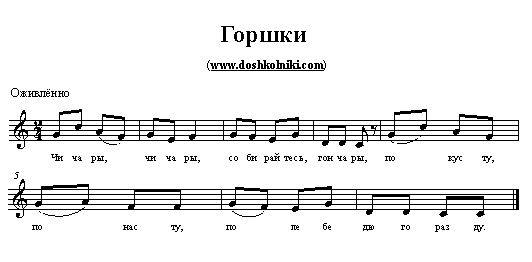 Чичары, чичары,
Собирайтесь, гончары, -Собирайтесь гончарыВо торгвые рядыОн подходит к одному из «хозяев» и спрашивает:-Почем горшок?Хозяин отвечает:-По денежке.«Хозяин» должен расхваливать товар, «покупатель» - сбить цену. В итоге «Хозяин» и «покупатель» сговариваются, говоря – «забирай» и протягивают друг другу руки «Хозяин» и «покупатель» бегут в разные стороны и вокруг кувшина. Кто первым прибежит к купленному «горшку», тот «хозяин», а опоздавший – водящий.ВедущаяДа что-то Масленицу не видно. Кто знает, как ее зазывают.Как на жаркой сковородкеТесто разливалось,Солнце блинчиком румянымВ печке выпекалось.РебенокТолько зря его к обеду Подавать пытаются,Солнце прыг с тарелки в небо,Вон как улыбается!РебёнокЕдет масленица дорогая,Наша гостюшка годовая,На саночках расписных,На кониках вороных.РебёнокМасленица-девица, снежной зимы сестрица,
К нам на двор примчится блинами угоститься!
РебёнокБабушка блины спекла
Круглые румяные.
Масленица к нам пришла
Гостьею желанною.
Солнце круглое как блин,
Улыбаясь светит.
Рады теплой встрече с ним
Взрослые и дети.
Я на масленицу маме,
И руками и ногами,
Помогала печь блины,
Небывалой ширины! РебёнокЕдет масленица в гости,На широкий дворНа горах покататься В блинах повалятьсяСердцем потешиться.Выезжает Масленица.МасленицаЯ- Масленица, в гости пришла,Угощенье принесла.Как на масленой неделе 
Из печи блины летели! 
С пылу, с жару, из печи, 
Все румяны, горячи! 
С пылу, с жару - разбирайте! 
Похвалить не забывайтеПроводятся игры «Смотай клубочек», «Одень платочек» (платок нужно правильно сложить- в треугольник и красиво завязать у себя на голове, кто быстрее).Ведущая: Какие вы сильные, какие дружные! Молодцы! А теперь давайте на санках кататься, пока снег не сошёл! (канат убирается, достаются 2 обруча). Команды сохраняются.Игра «Катание на санках». Реквизиты: 2 обруча, 2 кегли. Командная игра. Первый везёт на санках второго вокруг «горы» - кегли, привозит, сам выходит, а второй теперь везёт третьего, и т.д. Музыкальное оформление.Видно придется идти ее искать. Наш путь будет через горы.Игра "ручьиВсе, кроме двух водящих, образуют хоровод-ручей.
Водящие встают поперёк хоровода, один внутри круга, другой снаружи, и берутся за руки. Они изображают гору, под которой текут ручьи.
Как из-под горы всё бегут ручьи, 
Как из-под горы всё бегут ручьи, 
Ручьи, вы куда?
Ручьи, вы куда?
Закрывается гора! - с этими словами водящие опускают руки и ловят ту часть хоровода, которая оказалась между ними. Пойманные присоединяются к водящим, гора растёт.
Когда ручей становится слишком коротким, он уже не замыкается в хоровод, а просто бежит змейкой.Мороз не велик, а стоять не велит.СЕМЕЙКА
Как у деда Ермолая
Вся семейка небольшая:
Только сам да сама,
Только кум да кума,
Да два сына с усами,
Да две дочери с коса́ми,
Да две внучки на печи
Уплетают калачи!ЧелнокУчастники игры выстраиваются в две шеренги, лицом друг к другу, крепко сцепляются локтями. Расстояние между шеренгами должно быть около десяти шагов. Шеренги одновременно начинают сходиться и расходиться (под первую строчку песни делается четыре шага вперед, под вторую строчку песни - четыре шага назад):Челнок бежит, земля дрожит
Шьет - пошивает, дали посылаетОчень важно сохранить ровные шеренги. В тот момент, когда шеренги расходятся, между ними начинают пробегать игроки-«челноки». По одному, по очереди, по парам, группами. Постепенно скорость схождения-расхождения шеренг все увеличивается, поют все быстрее, и, наконец, кого-то из «челноков» ловят. Пойманные занимают место в шеренге…ИГРА	Дети стоят парами по кругу под народную музыку ведущая пара пробегает в воротикт какой либо пары. Те тоже бегут в воротики другой пары. Когда музыка заканчивается-пара танцует.Игра для школьников Шишки, желуди, орехиКатегория: Разные игры с детьмиВ середине круга водящий, а остальные, разбившись по тройкам, становятся один за другим лицом к центру (первый номер — в трех-четырех шагах от водящего (рис.).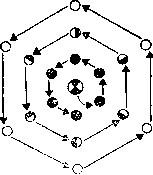 Учитель дает всем играющим названия: первые в тройках - шишки, вторые — желуди, третьи — орехи.По сигналу водящий громко говорит, например: «Орехи!» Все играющие, названные орехами, должны поменяться местами, а водящий стремится стать на любое освободившееся место. Если ему это удается, то игрок, оставшийся без места, становится водящим.Если водящий скажет «Желуди!», меняются местами стоящие вторыми в тройках, если «Шишки!» — меняются местами стоящие в тройках первыми. Когда игра освоена, водящему можно вызывать двух или даже трех игроков в тройках, например: «Шишки, орехи!» Вызванные также должны поменяться местами.Побеждают игроки, которые ни разу не были водящими.Правила игры запрещают вызванным оставаться на месте, не перебегая в какую-либо другую тройку. Такой игрок идет водить.При повторении игры каждую тройку можно построить не в колонну, а в кружок.
Источник: https://medn.ru/statyi/igradlyashkolnikovshishki.htmlЗелёная репка 
Все играющие встают в круг, берутся за руки, поют песню: 
Зелёная репка, держись крепко, 
кто оборвётся, тот не вернётся. 
Раз, два, три. 
На счёт «три» все проворачиваются вокруг себя кому как захочется, но руки стараются не расцеплять. Кто разорвёт руки, входит в круг, остальные повторяют песню. И так несколько раз. 
4. Дударь 
Выбирается Дударь, становится в круг. Вокруг него идёт хоровод и поёт песню: 
Дударь, Дударь, Дударище 
старый, старый старичище. 
Его под колоду, его под сырую, 
его под гнилую. 
– Дударь, Дударь, что болит? 
Дударь показывает и называет, что у него болит (рука, голова, спина, коленка и т.д.), все кладут руки друг другу на это место и снова начинают ходить по кругу с песней. 
Дударь, Дударь, Дударище 
старый, старый старичище. и т.д. 
Когда надоест играть, Дударь говорит: «Выздоровел!»6. Змея 
«Змея» ходит перед игроками со словами: 
Я змея, змея, змея, 
я ползу, ползу, ползу. 
Подходит к одному из игроков: 
– Хочешь быть моим хвостом? 
– Хочу! 
– становись за мной! 
Идут вдвоём: 
Я змея, змея, змея, 
я ползу, ползу, ползу. 
Подходят к другому игроку: 
– Хочешь быть моим хвостом? 
– Хочу! 
–Ползи! 
Игрок должен проползти между ногами «змеи» и стать её «хвостом». И так далее, пока не соберут всех желающих. Игра с платочком.Масленица играет с детьми. Дети идут, держась за руки, по кругу, Масленица движется им навстречу по внутреннему кругу. Напевает:А я Масленица,Я не падчерица,Со платочком хожу,К вам сейчас подойду.Дети останавливаются, а Масленица произносит, становясь между двумя детьми:На плече платок лежит,Кто быстрее пробежит?Дети, между которыми остановилась Масленица, обегают круг (внешний), возвращаются на свои места, берут платок. Выигрывает тот, кто добежит до Масленицы быстрее.Разработчики: музыкальный руководитель МАДОУ МО г. Краснодар «Центр-детский сад № 134»Назаренко О.В.Воспитателт: Бандура Р.И., Арзуманян Л.А.Подготовительный этап – август-сентябрь 2016 годаПодготовительный этап – август-сентябрь 2016 годаПодготовительный этап – август-сентябрь 2016 годаПодготовительный этап – август-сентябрь 2016 годаПодготовительный этап – август-сентябрь 2016 годамероприятиясроксрокответственныйответственныйИзучение авторской технологии, методической литературы по вопросам использования игр-драматизацийавгуст-сентябрьавгуст-сентябрьМузыкальный руководительМузыкальный руководительРазработка (совместно с педагогами ДОО) комплексно-тематического планирования, объединив образовательные области «Познавательное развитие», «Художественно-эстетическое развитие», «Социально-коммуникативное» и «Речевое развитие»сентябрьсентябрьМузыкальный руководитель, педагогиМузыкальный руководитель, педагогиСоставление перспективного плана проведения праздников и развлеченийсентябрьсентябрьМузыкальный руководительМузыкальный руководительСоздание   медиатеки   с наглядно-познавательным, дидактическим, музыкально-игровым материаломавгуст-сентябрьавгуст-сентябрьМузыкальный руководительМузыкальный руководительОсновной этап – октябрь 2016 г. - август 2017 г.Основной этап – октябрь 2016 г. - август 2017 г.Основной этап – октябрь 2016 г. - август 2017 г.Основной этап – октябрь 2016 г. - август 2017 г.Основной этап – октябрь 2016 г. - август 2017 г.мероприятия срок срок срок ответственный Организация и проведение образовательных ситуаций в соответствии с комплексно-тематическим планированием. Сбор материала по теме: история праздника, содержание, построение мини проекта игры-представления, сочинение авторских игр или поиск народных игр,  музыкального сопровождения,  литературного произведения.Создание сценария тематической игры-представления.Цикл творческих занятий посвященных «Осенинам». Цикл творческих занятий «Масленичное гулянье»Цикл творческих занятий «Лето красное»Цикл творческих занятий «Яблочный спас»В течение годаВ течение годаВ течение годаМузыкальный руководительПедагогиОрганизация и проведение образовательных ситуаций в соответствии с комплексно-тематическим планированием. Сбор материала по теме: история праздника, содержание, построение мини проекта игры-представления, сочинение авторских игр или поиск народных игр,  музыкального сопровождения,  литературного произведения.Создание сценария тематической игры-представления.Цикл творческих занятий посвященных «Осенинам». Цикл творческих занятий «Масленичное гулянье»Цикл творческих занятий «Лето красное»Цикл творческих занятий «Яблочный спас»октябрьноябрь октябрьноябрь октябрьноябрь Музыкальный руководительОрганизация и проведение образовательных ситуаций в соответствии с комплексно-тематическим планированием. Сбор материала по теме: история праздника, содержание, построение мини проекта игры-представления, сочинение авторских игр или поиск народных игр,  музыкального сопровождения,  литературного произведения.Создание сценария тематической игры-представления.Цикл творческих занятий посвященных «Осенинам». Цикл творческих занятий «Масленичное гулянье»Цикл творческих занятий «Лето красное»Цикл творческих занятий «Яблочный спас»январьфевральянварьфевральянварьфевральМузыкальный руководительОрганизация и проведение образовательных ситуаций в соответствии с комплексно-тематическим планированием. Сбор материала по теме: история праздника, содержание, построение мини проекта игры-представления, сочинение авторских игр или поиск народных игр,  музыкального сопровождения,  литературного произведения.Создание сценария тематической игры-представления.Цикл творческих занятий посвященных «Осенинам». Цикл творческих занятий «Масленичное гулянье»Цикл творческих занятий «Лето красное»Цикл творческих занятий «Яблочный спас»апрельмайапрельмайапрельмайМузыкальный руководительОрганизация и проведение образовательных ситуаций в соответствии с комплексно-тематическим планированием. Сбор материала по теме: история праздника, содержание, построение мини проекта игры-представления, сочинение авторских игр или поиск народных игр,  музыкального сопровождения,  литературного произведения.Создание сценария тематической игры-представления.Цикл творческих занятий посвященных «Осенинам». Цикл творческих занятий «Масленичное гулянье»Цикл творческих занятий «Лето красное»Цикл творческих занятий «Яблочный спас»августавгуставгустМузыкальный руководительПраздник народных игр «Осенины»На основе авторских тематических игр  ноябрьноябрьноябрьМузыкальный руководитель, воспитателиИгра-представление  «Масленичное гулянье»На основе фольклорных игрфевральфевральфевральМузыкальный руководитель, воспитатели, родителиПраздник «Лето красное» с элементами театрализациимаймаймайМузыкальный руководитель,воспитатели, Фольклорный праздник «Яблочный спас»августавгуставгустМузыкальный руководитель, воспитатели, Обогащение развивающей предметно-пространственной   среды. Изготовление: костюмов, декораций, атрибутовВ течение годаВ течение годаВ течение годаМузыкальный руководительПополнение:Фонотеки русской народной музыки;Картотеки русских народных игр;Картотеки игр-драматизаций;Копилки  песенно-танцевального материала;Копилки сценариев  праздников и развлечений;Медиатеки   с наглядно-познавательным, развивающим, музыкально-игровым материаломоктябрь 2016 – август 2017октябрь 2016 – август 2017октябрь 2016 – август 2017Музыкальный руководительВовлечение родителей в совместные с детьми мероприятия:Практические и творческие задания;Праздники и развлечения;октябрь 2016 – август 2017октябрь 2016 – август 2017октябрь 2016 – август 2017Музыкальный руководитель, воспитателиЗаключительный этап – август 2017 годаЗаключительный этап – август 2017 годаЗаключительный этап – август 2017 годаЗаключительный этап – август 2017 годаЗаключительный этап – август 2017 годаОтслеживание результатов работы через:Наблюдения:-на занятиях;-во время праздников;-в совместной и самостоятельной деятельности;Эмоционально положительное отношение к участию в играх драматизациях.Отслеживание результатов работы через:Наблюдения:-на занятиях;-во время праздников;-в совместной и самостоятельной деятельности;Эмоционально положительное отношение к участию в играх драматизациях.апрель – майапрель – майМузыкальный руководитель, педагогиОбобщение и диссеминация опыта работы на муниципальном уровнеОбобщение и диссеминация опыта работы на муниципальном уровнемай 2017годамай 2017годаМузыкальный руководительРыбаки и рыбки.-Эй вы, кильки и бычки!-Что вам нужно, рыбачки?-Будем вас сейчас ловитьИ в бочоночках солить.-А мы дырочку найдемИ от вас мы уплывем.Рыбаки и рыбки.-Эй вы, кильки и бычки!-Что вам нужно, рыбачки?-Будем вас сейчас ловитьИ в бочоночках солить.-А мы дырочку найдемИ от вас мы уплывем.Рыбаки и рыбки.-Эй вы, кильки и бычки!-Что вам нужно, рыбачки?-Будем вас сейчас ловитьИ в бочоночках солить.-А мы дырочку найдемИ от вас мы уплывем.Рыбаки и рыбки.-Эй вы, кильки и бычки!-Что вам нужно, рыбачки?-Будем вас сейчас ловитьИ в бочоночках солить.-А мы дырочку найдемИ от вас мы уплывем.Выбирают двух рыбаков. Рыбаки “натягивают сеть” – берутся за руки и поднимают их вверх. Остальные играющие - рыбки. Рыбки держатся за руки и цепочкой проплывают сквозь сети. Игра проводится аналогично игре “Золотые ворота”. Тех, кого словили, становятся  “сетями” – таким  образом  сеть с каждым коном увеличивается.Выбирают двух рыбаков. Рыбаки “натягивают сеть” – берутся за руки и поднимают их вверх. Остальные играющие - рыбки. Рыбки держатся за руки и цепочкой проплывают сквозь сети. Игра проводится аналогично игре “Золотые ворота”. Тех, кого словили, становятся  “сетями” – таким  образом  сеть с каждым коном увеличивается.Царь-горох.Царь-горох, царь-горох,А-хи-ох, а-хи-ох.Отгадать тебе пора,Что мы делали вчера.По считалке выбирается  Царь-горох. Он садится на “трон”. Остальные отходят в сторону и договариваются, какое действие будут показывать. Если царь угадывает – все разбегаются, а Царь-горох ловит. Пойманный становится царем. Если не отгадал – действие повторяется, пока  Царь-горох не догадается. Если он сдается, ему называют загаданное действие и переигрывают с ним же.По считалке выбирается  Царь-горох. Он садится на “трон”. Остальные отходят в сторону и договариваются, какое действие будут показывать. Если царь угадывает – все разбегаются, а Царь-горох ловит. Пойманный становится царем. Если не отгадал – действие повторяется, пока  Царь-горох не догадается. Если он сдается, ему называют загаданное действие и переигрывают с ним же.По считалке выбирается  Царь-горох. Он садится на “трон”. Остальные отходят в сторону и договариваются, какое действие будут показывать. Если царь угадывает – все разбегаются, а Царь-горох ловит. Пойманный становится царем. Если не отгадал – действие повторяется, пока  Царь-горох не догадается. Если он сдается, ему называют загаданное действие и переигрывают с ним же.Горшки.-По чем горшок?-По денежке.-По какой?-По большой.-По какой по большой?-По рубль.-Дешовый! Может с трещиной?-Попробуй.Чинчары-чинчары,Собирайтесь гончары.По кусту, по насту,По лебедю горазду.Вон! Горшки.-По чем горшок?-По денежке.-По какой?-По большой.-По какой по большой?-По рубль.-Дешовый! Может с трещиной?-Попробуй.Чинчары-чинчары,Собирайтесь гончары.По кусту, по насту,По лебедю горазду.Вон! Участники становятся парами по кругу, один впереди другого. Те, кто впереди, - “горшки”, они присаживаются на корточки. Те, которые стоят сзади, - продавцы, их задача продать свой “горшок”. Они его расхваливают, расписывают все его достоинства, выкриками создают атмосферу базара, рынка: “Кому горшки?! Кому горшки?!” Выбирается покупатель, который ходит за кругом и присматривает горшок. Когда горшок выбран, продавец и покупатель торгуются о цене. Если сделка состоялась, бьют по рукам. После слова “вон”, продавец и покупатель бегут за кругом  в разные стороны. Кто прибежит первым к горшку, тот и хозяин. Прибежавший последним становится покупателем. Так игра продолжается.Участники становятся парами по кругу, один впереди другого. Те, кто впереди, - “горшки”, они присаживаются на корточки. Те, которые стоят сзади, - продавцы, их задача продать свой “горшок”. Они его расхваливают, расписывают все его достоинства, выкриками создают атмосферу базара, рынка: “Кому горшки?! Кому горшки?!” Выбирается покупатель, который ходит за кругом и присматривает горшок. Когда горшок выбран, продавец и покупатель торгуются о цене. Если сделка состоялась, бьют по рукам. После слова “вон”, продавец и покупатель бегут за кругом  в разные стороны. Кто прибежит первым к горшку, тот и хозяин. Прибежавший последним становится покупателем. Так игра продолжается.Молчанка.Первенчики, червенчики,Летали голубенчикиПо свежей росе,По чужой полосе,Там чашки, орешки,Медок, сахарок -Молчок! Молчанка.Первенчики, червенчики,Летали голубенчикиПо свежей росе,По чужой полосе,Там чашки, орешки,Медок, сахарок -Молчок! Перед началом игры все играющие произносят песенку. Как скажут последнее слово, все должны замолчать. Ведущий старается рассмешить играющих движениями, смешными словами, потешками, шуточными стихотворениями. Если кто-то засмеётся или скажет слово, он отдаёт ведущему фант. В конце игры дети свои фанты выкупают: по желанию играющих поют песенки, читают стихи, танцуют, выполняют различные движения. Разыгрывать фант можно и сразу, как проштрафился.Правила игры: ведущему не разрешается дотрагиваться руками до играющих. Фанты у всех играющих должны быть разные.Перед началом игры все играющие произносят песенку. Как скажут последнее слово, все должны замолчать. Ведущий старается рассмешить играющих движениями, смешными словами, потешками, шуточными стихотворениями. Если кто-то засмеётся или скажет слово, он отдаёт ведущему фант. В конце игры дети свои фанты выкупают: по желанию играющих поют песенки, читают стихи, танцуют, выполняют различные движения. Разыгрывать фант можно и сразу, как проштрафился.Правила игры: ведущему не разрешается дотрагиваться руками до играющих. Фанты у всех играющих должны быть разные.